УТВЕРЖДАЮГенеральный директорАО «Газпром газораспределениеВеликий Новгород»_________________________А.А. БеловДОКУМЕНТАЦИЯОБ АУКЦИОНЕ В ЭЛЕКТРОННОЙ ФОРМЕ№5/21НА ПРАВО ЗАКЛЮЧЕНИЯ ДОГОВОРА КУПЛИ-ПРОДАЖИ ДВИЖИМОГО И НЕДВИЖИМОГО ИМУЩЕСТВА, РАСПОЛОЖЕННОГО ПО АДРЕСУ: НОВГОРОДСКАЯ ОБЛАСТЬ НОВГОРОДСКИЙ РАЙОН, Д. НОВАЯ, ПЕР. ПРИГОРОДНЫЙ, Д. 7А, ПРИНАДЛЕЖАЩЕГОАО «ГАЗПРОМ ГАЗОРАСПРЕДЕЛЕНИЕ ВЕЛИКИЙ НОВГОРОД»Содержание:Общие положенияФорма и вид аукциона, источники информации об аукционе, сведения о собственнике (представителе) имущества, организаторе аукциона.Собственник имущества: Акционерное общество «Газпром газораспределение Великий Новгород» (АО «Газпром газораспределение Великий Новгород»).Место нахождения, почтовый адрес: 173015, Новгородская обл., г. Великий Новгород, улица Загородная, дом 2, корпус 2.1.1.2. Сведения об организаторе аукциона: ООО ЭТП ГПБ1.1.3. Форма проведения торгов: торги в форме аукциона, открытые по составу участников, с пошаговым повышением начальной цены, проводимый в электронной форме.1.1.4. Сайт в сети «Интернет», на котором размещено извещение о проведении аукциона: www.etpgpb.ru.1.1.5. Место, дата, время проведения аукциона: 	Аукцион проводится в электронной форме посредством торговой площадки в порядке, предусмотренном статьями 447 – 449 Гражданского кодекса Российской Федерации, документацией аукциона и в соответствии с Регламентом электронной торговой площадки ЭТП ГПБ (www.etpgpb.ru). (с указанным  Регламентом можно ознакомиться на сайте: www.etpgpb.ru).Аукцион проводится в электронной форме в соответствии с Регламентом электронной торговой площадки через сайт ЭТП ГПБ www.etpgpb.ru. 	Заявка на участие в аукционе должна быть подана в электронной форме с 11:00 (МСК)    «02» августа 2021 г. до 18:00 (МСК) «01» сенятбря 2021 г. через сайт площадки (www.etpgpb.ru).Для участия в аукционе Претендентам необходимо быть аккредитованным на электронной торговой площадке Газпромбанка в соответствии с Регламентом ЭТП ГПБ.1.1.6. Дата, время завершения приема заявок: 18:00 (МСК) «01» сентября 2021 г.1.1.7. Рассмотрение заявок на участие в аукционе и оформление протокола рассмотрения заявок на участие: с 9:00 (МСК) «02» сентября 2021 г. до 18:00 (МСК) «02» сентября 2021 г.1.1.8. Дата, время проведения аукциона: 11:00 (МСК) «03» сентября 2021 г.1.1.9. Подведение итогов аукциона оформляются протоколом в порядке, установленном настоящей Документацией.1.1.10. Продавец (собственник) имущества вправе отказаться от проведения аукциона в любое время, но не позднее чем за три дня до наступления даты его проведения.Предмет аукциона. Сведения об имуществе, выставляемом на аукцион.1.2.1. Предмет Аукциона: право заключения договора купли-продажи движимого и недвижимого имущества, расположенного по адресу: Новгородская область, Новгородский район, д. Новая Деревня, пер. Пригородный, д. 7А.Имущество предлагается к реализации единым лотом.Выставляемое на аукцион имущество: в состав движимого и недвижимого имущества, расположенного по адресу: Новгородская область, Новгородский район, д. Новая Деревня, пер. Пригородный, д. 7А, входит:Местоположение имущества:Объект расположен по адресу: Новгородская область, Новгородский район, д. Новая Деревня, пер. Пригородный, д. 7А;Плотность застройки низкая, район расположения имущества относится к застройке индивидуальными жилыми домами.Удовлетворительная транспортная доступность, проезд к имуществу осуществляется по асфальтированной дороге.ФОТОГРАФИИ ИМУЩЕСТВАНАЧАЛЬНАЯ (МИНИМАЛЬНАЯ) СТОИМОСТЬ ИМУЩЕСТВА:13 865 800 (Тринадцать миллионов восемьсот шестьдесят пять тысяч восемьсот) рублей 96 копеек, в том числе НДС.  	РАЗМЕР ШАГА НА ПОВЫШЕНИЕ ЦЕНЫ: 3 % от начальной стоимости имущества, что составляет 415974 (Четыреста пятнадцать тысяч девятьсот семьдесят четыре) рубля 03 копейки.РАЗМЕР ЗАДАТКА: 10% от начальной стоимости имущества, что составляет 1386580 (Один миллион триста восемьдесят шесть тысяч пятьсот восемьдесят) рублей 10 копеек. ОБРЕМЕНЕНИЯ: отсутствуют.1.2.2. Любое заинтересованное лицо независимо от регистрации на электронной площадке со дня начала приема заявок вправе осмотреть выставленное на продажу иимущество. Показ обеспечивает АО «Газпром газораспределение Великий Новгород». Осмотр имущества производится по предварительной записи, без взимания платы. Предварительная запись производится путем направления соответствующего запроса на  электронный адрес Продавца BarinovaLA@oblgas.natm.ru , KolokolovaEI@oblgas.natm.ru , либо по телефонам: (8-8162) 67-23-44 по рабочим дням: с 8 час. 00 мин. до 17 час. 00 мин., перерыв с 13 час. 00 мин. до 14 час. 00 мин.1.2.3. Проведение такого осмотра осуществляется с даты размещения информации о проведении торгов, но не позднее, чем за 2 (два) рабочих дня до даты окончания подачи заявок на участие в аукционе.Документы для ознакомления.С документами, необходимыми для подачи заявки на участие в аукционе, можно ознакомиться на сайте: www.etpgpb.ruДокументация находится в открытом доступе начиная с даты размещения извещения о проведении аукциона в информационно-телекоммуникационной сети «Интернет» по следующему адресу: www.etpgpb.ru Порядок получения документации на электронной торговой площадке ЭТП ГПБ www.etpgpb.ru определяется правилами электронной торговой площадки.Разъяснение положений аукционной документации/извещения о проведении аукциона, внесение изменений в аукционную документацию/извещение о проведении аукциона.Любое заинтересованное лицо (далее - Претендент) в течение срока приема заявок на участие в аукционе вправе направить запрос о разъяснении положений настоящей Документации/извещения о проведении настоящего аукциона в адрес Собственника имущества через электронную торговую площадку.Собственник имущества в течение 2 (Двух) рабочих дней со дня поступления такого запроса размещает на сайте электронной торговой площадки ответ с указанием предмета запроса, без ссылки на лицо, от которого поступил запрос. Если Собственник имущества не успел разместить ответ на запрос за 5 (пять) рабочих дней до истечения срока подачи заявок на участие в аукционе, то Собственник имущества переносит окончательный срок подачи заявок на участие в аукционе на количество дней задержки.В настоящую Документацию/извещение о проведении настоящего аукциона могут быть внесены изменения не позднее, чем за три дня до даты проведения аукциона.В течение одного дня с даты принятия указанного решения такие изменения публикуются и размещаются Собственником имущества на сайте электронной торговой площадки, а также в иных источниках в порядке, аналогичном размещению и опубликованию извещения о проведении аукциона/документации.Затраты на участие в аукционе.1.5.1. Претендент самостоятельно несет все затраты, связанные с подготовкой и подачей заявки на участие в аукционе.1.5.2. Претенденту рекомендуется получить все сведения, которые могут быть ему необходимы для подготовки заявки на участие в аукционе на право заключения договора купли-продажи объектов имущества АО «Газпром газораспределение Великий Новгород», расположенного по адресу: Новгородская область, Новгородский район, д. Новая Деревня, пер. Пригородный, д. 7А.Отказ от проведения аукциона.Собственник имущества вправе отказаться от проведения аукциона не позднее, чем за три дня до дня проведения аукциона.Извещение об отказе от проведения аукциона опубликовывается на сайте в сети «Интернет», на котором было размещено извещение о проведении аукциона.Порядок подачи заявок на участие в аукционеТребования к участнику аукциона.Участник аукциона должен обладать гражданской правоспособностью в полном объеме для заключения и исполнения договора по результатам аукциона, в том числе, для юридических лиц:быть зарегистрированным в установленном в Российской Федерации порядке (для российских участников – юридических лиц);быть платежеспособным, не находиться в процессе ликвидации или реорганизации, не быть признанным по решению арбитражного суда несостоятельным (банкротом);не являться организацией, на имущество которой в части, необходимой для выполнения договора, наложен арест по решению суда, административного органа, и (или) экономическая деятельность которой приостановлена;соответствовать иным требованиям, установленным в аукционной документации.Документы, составляющие заявку на участие в аукционе.Для целей настоящей аукционной документации под заявкой на участие в аукционе понимается представляемое участником аукциона с использованием функционала и в соответствии с регламентом электронной торговой площадки предложение на участие в аукционе, которое состоит из электронных документов.Для юридических лиц:Заявка на участие в аукционе (Приложение №1).Полученная не ранее чем за один месяц до дня размещения извещения о проведении аукциона на сайте (www.etp.gpb.ru) выписка из единого государственного реестра юридических лиц или нотариально заверенная копия такой выписки.Документ, подтверждающий полномочия лица на осуществление действий от имени Претендента - юридического лица (копия решения о назначении или об избрании или приказа о назначении физического лица на должность, в соответствии с которым такое физическое лицо обладает правом действовать от имени Претендента без доверенности) (далее – руководитель). В случае если от имени Претендента действует иное лицо, заявка на участие в аукционе должна содержать также доверенность на осуществление действий от имени Претендента, заверенную печатью и подписанную руководителем Претендента (для юридических лиц) или уполномоченным этим руководителем лицом, либо нотариально заверенную копию такой доверенности. В случае если указанная доверенность подписана лицом, уполномоченным Руководителем Претендента, заявка на участие в аукционе должна содержать также документ, подтверждающий полномочия такого лица.Учредительные документы (устав, положение и т.п.), свидетельства о регистрации юридического лица и о его постановке на учет в налоговом органе, решение/распоряжение или иной документ о назначении руководителя (другого лица, имеющего право действовать от имени Претендента без доверенности);Решение соответствующего органа управления Претендента об одобрении или о совершении сделки, являющейся предметом аукциона, в случае, если требование о необходимости наличия такого решения для совершения сделки, являющейся предметом аукциона, установлено законодательством Российской Федерации, учредительными документами Претендента - юридического лица.Решение об одобрении или о совершении крупной сделки в случае, если требование о необходимости наличия данного решения установлено федеральными законами и иными нормативными правовыми актами Российской Федерации и (или) учредительными документами юридического лица и для участника аукциона заключаемый договор или предоставление обеспечения заявки в аукционе является крупной сделкой. Заявление о не нахождении Претендента в процессе ликвидации (для юридического лица), о неприменении в отношении Претендента - юридического лица, индивидуального предпринимателя процедур, применяемых в деле о банкротстве, об отсутствии решения о приостановлении деятельности Претендента в порядке, предусмотренном Кодексом Российской Федерации об административных правонарушениях;Платежный документ с отметкой банка об исполнении и/или заверенная банком выписка с расчетного счета, подтверждающие внесение Претендентом задатка в счет обеспечения оплаты.Информация о цепочке собственников, включая бенефициаров (в том числе конечных), с подтверждением соответствующими документами (Приложение № 2),Опись представленных документов, соответствующе оформленная (подпись, печать) Претендентом или его уполномоченным представителем (Приложение №3).Для физических лиц:Заявка на участие в аукционе (Приложение №1).Платежный документ с отметкой банка об исполнении и/или заверенная банком выписка с расчетного счета, подтверждающие внесение Претендентом задатка в счет обеспечения оплаты.Копия паспорта Претендента и его уполномоченного представителя (все страницы).Копия ИНН.Копия СНИЛС.Нотариально оформленная доверенность (оригинал и копия) на лицо, имеющее право действовать от имени Претендента, если заявка подается представителем Претендента.Для физических лиц, являющихся индивидуальными предпринимателями - полученная не ранее чем за один месяц до дня размещения извещения о проведении аукциона на сайте (www.etpgpb.ru) выписка из единого государственного реестра индивидуальных предпринимателей или нотариально заверенную копию такой выписки.Заявление об отсутствии решения арбитражного суда о признании Претендента – индивидуального предпринимателя банкротом и об открытии конкурсного производства, об отсутствии решения о приостановлении деятельности Претендента в порядке, предусмотренном Кодексом Российской Федерации об административных правонарушениях.Опись представленных документов, соответствующе оформленная (подпись, печать) Претендентом или его уполномоченным представителем (Приложение №3).Документы в части их оформления и содержания должны соответствовать требованиям действующего законодательства Российской Федерации и настоящей Документации. Все документы, имеющие отношение к заявке, должны быть написаны на русском языке. В случае предоставления в составе заявки документов на иностранном языке, к ним должен быть приложен должным образом заверенный перевод на русский язык, в необходимом случае документы должны быть апостилированы.В случае если представленные документы содержат помарки, подчистки, исправления и т.п., последние должны быть заверены подписью уполномоченного лица Претендента и проставлением печати Претендента - юридического лица, индивидуального предпринимателя, либо подписью Претендента – физического лица.Все документы должны быть скреплены печатью Претендента (для юридического лица), заверены подписью уполномоченного лица Претендента.Подача заявок на участие в аукционе.Заявки на участие в аукционе могут быть поданы лицами, соответствующими требованиям, предъявляемым законодательством Российской Федерации к лицам, способным заключить договор по результатам проведения аукциона. Участие в аукционе могут принять любое юридическое лицо независимо от организационно-правовой формы, формы собственности, места нахождения и места происхождения капитала или любое физическое лицо, а также индивидуальный предприниматель.Заявки на участие в аукционе должны быть поданы посредством программных и технических средств электронной торговой площадки в форме одного электронного документа или нескольких электронных документов (сканированных копий оригиналов) согласно регламенту электронной торговой площадки. Заявки должны быть поданы до истечения срока, указанного в извещении о проведении аукциона.Все документы, входящие в состав заявки на участие в аукционе, должны быть представлены участником аукциона через электронную торговую площадку в отсканированном виде в формате Adobe PDF, обеспечивающем сохранение всех аутентичных признаков подлинности (качество - не менее 200 точек на дюйм), а именно: графической подписи лиц, печати, штампов.Каждый отдельный документ должен быть отсканирован и загружен в систему подачи документов электронной торговой площадки в виде отдельного файла. Количество файлов должно соответствовать количеству документов, направляемых участником аукциона.Допускается размещение документов, сохраненных в архивах, при этом размещение на электронной торговой площадке архивов, разделенных на несколько частей, открытие каждой из которых по отдельности невозможно, не допускается.Правила регистрации и аккредитации Претендента на электронной торговой площадке, правила проведения процедур аукциона на электронной торговой площадке (в том числе подача заявок на участие в аукционе) определяются регламентом работы и инструкциями данной электронной торговой площадки.В соответствии с регламентом работы электронной торговой площадки, площадка автоматически присваивает Претенденту, подавшему заявку на участие в аукционе, уникальный в рамках данного аукциона идентификационный номер.Собственник имущества не несет ответственности, если заявка, отправленная через сайт электронной торговой площадки, по техническим причинам не получена или получена по истечении срока приема заявок.Каждый Претендент вправе подать только одну заявку на участие в аукционе. Изменение заявок на участие в аукционе или их отзыв.Претендент, подавший заявку на участие в аукционе вправе изменить или отозвать свою заявку на участие в аукционе в соответствии с регламентом электронной торговой площадки в любое время после ее подачи, но до истечения срока окончания подачи заявок на участие в аукционе.Порядок изменения или отзыва заявок на участие в аукционе, поданных на электронной торговой площадке, определяется и осуществляется в соответствии с регламентом данной площадки.Опоздавшие заявки на участие в аукционе.У Претендентов отсутствует возможность подать заявку на участие в аукционе на электронной торговой площадке после окончания срока подачи заявок на участие в аукционе.Требование о предоставлении задаткаЗадаток вносится в валюте Российской Федерации.Для участия в аукционе Претендент до момента подачи заявки на участие в аукционе вносит задаток на расчетный счет в размере 10% от начальной стоимости имущества, что составляет 1386580 (Один миллион триста восемьдесят шесть тысяч пятьсот восемьдесят) рублей 10 копеек. Задаток должен поступить на расчетный счет Организатора Аукциона не позднее – «01» сентября 2021 года до 18:00 (МСК). Задаток перечисляется на расчетный счет установленный в соответствии с Регламентом электронной торговой площадки ЭТП ГПБ (www.etpgpb.ru).Задаток подлежит перечислению непосредственно Претендентом. Надлежащей оплатой задатка является перечисление денежных средств на расчетный счет.Задаток, внесенный участником аукциона, признанным победителем, не возвращается и засчитывается в счет оплаты предмета аукциона.В случае неоплаты предмета аукциона победителем аукциона в срок и в порядке, которые установлены договором, такой победитель аукциона утрачивает внесенный им задаток.Внесенный задаток не возвращается участнику в случае уклонения или отказа участника, ставшего победителем аукциона, от подписания протокола об итогах аукциона или договора купли-продажи недвижимого имущества.Внесенный задаток подлежит возврату в течение 5 (пяти) банковских дней с даты оформления претендентом заявки на возврат:Претенденту, не допущенному к участию в аукционе;Претенденту, отозвавшему заявку до даты окончания приема заявок;Участнику аукциона, не ставшему победителем и не занявшему второе место. При этом срок возврата задатка исчисляется с даты подписания протокола об итогах аукциона;В случае признания аукциона несостоявшимся или принятия Собственником имущества решения об отмене проведения аукциона. При этом срок исчисляется с даты объявления аукциона несостоявшимся или с даты принятия решения об отмене проведения аукциона.Датой возвращения задатка считается дата, указанная в платежном документе о возврате задатка. Проценты на сумму задатка не начисляются независимо от оснований возврата.Процедура аукционаРассмотрение заявок.В день, указанный в извещении о проведении аукциона и настоящей Документации, Организатор публикует протокол рассмотрения заявок на участие в аукционе.Претендент не допускается к участию в аукционе по следующим основаниям:несоответствие Претендента требованиям, установленным п. 2.1. настоящей документации;представленные документы не подтверждают право Претендента быть стороной по договору купли-продажи имущества;несоответствие заявки на участие в аукционе требованиям, указанным в настоящей Документации;заявка на участие в аукционе подана лицом, не уполномоченным Претендентом на осуществление таких действий;предоставление Претендентом в заявке на участие в аукционе недостоверных сведений;отсутствие факта поступления от Претендента задатка на расчетный счет, указанный в извещении о проведении аукциона;по результатам ранее проведенного аукциона на право заключения договора купли-продажи имущества, указанного в извещении о проведении аукциона, Претендент, являясь победителем аукциона, уклонился или отказался от подписания протокола об итогах аукциона и / или договора купли-продажи имущества.В случае допуска к аукциону менее двух участников, аукцион признается Комиссией несостоявшимся. Сообщение о признании аукциона несостоявшимся подлежит размещению в сети «Интернет» на сайте электронной торговой площадки в течение трех дней с момента признания аукциона несостоявшимся.При рассмотрении заявок на участие в аукционе не допускается создание преимущественных условий Претенденту или нескольким Претендентам.При наличии разночтений между суммой, указанной словами и суммой, указанной цифрами, преимущество имеет сумма, указанная словами.Протокол подлежит размещению на сайте электронной торговой площадки в виде электронной копии.Проведение аукциона.Аукцион проводится в день, указанный в извещении о проведении аукциона и настоящей Документации.Аукцион проводится в электронной форме посредством электронной торговой площадки, расположенной на сайте: ЭТП ГПБ (www.etpgpb.ru), в соответствии с правилами электронной торговой площадки.Аукцион признается несостоявшимся в случаях, если:не подано ни одной заявки на участие в аукционе или по результатам рассмотрения заявок к участию в аукционе не был допущен ни один Претендент.была подана только одна заявка на участие в аукционе;по результатам рассмотрения заявок к участию в аукционе был допущен только один участник, подавший заявку на участие в аукционе;победитель аукциона (его полномочный представитель) и участник аукциона (его полномочный представитель), сделавший предпоследнее предложение о цене договора, уклонились/отказались от подписания договора купли-продажи, заключаемого по итогам торгов;на аукционе не присутствовал ни один участник аукциона;на аукционе присутствовал один участник аукциона;ни один из участников аукциона не подал предложение о цене.Победителем аукциона признается участник, предложивший по итогам аукциона наибольшую цену.Результаты аукциона оформляются протоколом об итогах аукциона, который подписывается уполномоченныс лицом Организатора аукциона в день проведения аукциона.  Цена договора, предложенная победителем аукциона, заносится в протокол об итогах аукциона.Протокол об итогах аукциона должен содержать:а) сведения об имуществе (наименование, количество и краткая характеристика. Для объектов недвижимости наименование указывается в соответствии с право удостоверяющими документами);б) сведения о победителе;в) цену договора, предложенную победителем;г) при наличии – цену договора, предложенную участником, чье предложение по цене предшествовало предложению победителя (было следующим в сторону уменьшения).Признание аукциона несостоявшимся фиксируется в протоколе об итогах аукциона.При уклонении или отказе победителя аукциона или его полномочного представителя от подписания договора купли-продажи, победитель аукциона утрачивает право на заключение договора купли-продажи недвижимого имущества, а задаток ему не возвращается. При этом Собственник имущества имеет право заключить договор с участником аукциона, сделавшим предпоследнее предложение о цене договора.Протокол (извещение) об итогах аукциона размещается на сайте, на котором было опубликовано извещение о его проведении, в течение 5 (Пяти) дней после подписания протокола об итогах аукциона.Единственным официальным источником информации о ходе и результатах аукциона является сайт электронной торговой площадки и участники аукциона самостоятельно должны отслеживать опубликованные на таком сайте разъяснения и изменения аукционной документации, информацию о принятых в ходе аукциона решениях Собственника имущества.Заключение договора по итогам аукционаУсловия заключения договора.Договор, заключаемый по итогам проведения аукциона, составляется путем включения в проект договора, входящего в состав настоящей Документации, данных, указанных в заявке участника аукциона, с которым заключается договор по последней предложенной цене этим участником, если иное не указано в извещении.При заключении Договора с победителем аукциона внесение изменений в проект Договора, входящего в состав настоящей Документации, не допускается.В случае уклонения одной из сторон от заключения договора другая сторона вправе обратиться в суд с требованием о понуждении заключить договор, либо при уклонении или отказе победителя аукциона от заключения в установленный срок договора Собственник вправе заключить договор с участником аукциона, сделавшим предпоследнее предложение о цене договора. При этом задаток победителю аукциона не возвращается, и он утрачивает право на заключение указанного договора.Собственник имущества в течение трех рабочих дней с даты подписания протокола об отказе от заключения договора передает участнику аукциона, сделавшему предпоследнее предложение о цене договора, один экземпляр протокола и проект договора. Указанный проект договора подписывается в сроки, установленные п. 4.1.5 настоящей Документации.При этом заключение договора для участника аукциона, сделавшим предпоследнее предложение о цене договора, является обязательным. В случае уклонения участника аукциона, сделавшим предпоследнее предложение о цене договора, от заключения договора Собственник имущества вправе обратиться в суд с иском о понуждении такого участника заключить договор, а также о возмещении убытков, причиненных уклонением от заключения договора. В случае если договор не заключен с победителем аукциона или с участником аукциона, сделавшим предпоследнее предложение о цене договора, аукцион признается несостоявшимся.В срок, предусмотренный для заключения договора, Собственник имущества обязан отказаться в одностороннем порядке от заключения договора с победителем аукциона либо с Участником аукциона, с которым заключается такой договор, в случае:проведения мероприятий по ликвидации такого Участника аукциона - юридического лица или принятия арбитражным судом решения о признании такого Участника аукциона - юридического лица, индивидуального предпринимателя банкротом и об открытии конкурсного производства;приостановления деятельности такого лица в порядке, предусмотренном Кодексом Российской Федерации об административных правонарушениях.Договор купли-продажи подписывается в течение 20  (Двадцати) рабочих дней со дня опубликования протокола об итогах аукциона.В случаях, установленных законодательством Российской Федерации, лицо, с которым по результатам аукциона заключается договор купли-продажи недвижимого имущества должно представить в срок не позднее даты заключения договора купли-продажи согласие федерального (территориального) антимонопольного органа на приобретение имущества или документ, подтверждающий уведомление антимонопольного органа о намерении Участника аукциона приобрести недвижимое имущество.В случае если аукцион признан несостоявшимся по причине, указанной в подпунктах б), в) или е) пункта 3.2.3. настоящей Документации, Собственник имущества вправе принять решение о заключении договора с единственным, допущенным к участию в аукционе, участником, подавшим заявку на участие в аукционе или, соответственно, с единственным прибывшим участником аукциона на аукцион по цене не ниже начальной цены, указанной в извещении.Обжалование действий (бездействий) СОБСТВЕННИКА НЕДВИЖИМОГО ИМУЩЕСТВА, комиссииЛюбой Претендент, участник аукциона имеет право обжаловать действия (бездействие) Собственника имущества в установленном законом порядке, если такие действия (бездействие) нарушают его права и законные интересы.6. КОНТАКТЫООО ЭТП ГПБ: контактное лицо Кузнецова Александра, е-mail: a.kuznecova@etpgpb.ru,    тел.: 8-495-276-00-51 доб.422; Контактные данные продавца: _______________________, е-mail: ___________________, тел.: ___________________.Все замечания и предложения по процедуре проведения настоящих аукциона просим сообщать АО «Газпром газораспределение Великий Новгород», e-mail: _____________________.Приложение №1 к Документации об аукционеЗАЯВКА НА УЧАСТИЕ В АУКЦИОНЕ В ЭЛЕКТРОННОЙ ФОРМЕ НА ПРАВО ЗАКЛЮЧЕНИЯ ДОГОВОРА КУПЛИ-ПРОДАЖИ ДВИЖИМОГО И НЕДВИЖИМОГО ИМУЩЕСТВА, РАСПОЛОЖЕННОГО ПО АДРЕСУ: НОВГОРОДСКАЯ ОБЛАСТЬ НОВГОРОДСКИЙ РАЙОН, Д. НОВАЯ, ПЕР. ПРИГОРОДНЫЙ, Д. 7А, ПРИНАДЛЕЖАЩЕГОАО «ГАЗПРОМ ГАЗОРАСПРЕДЕЛЕНИЕ ВЕЛИКИЙ НОВГОРОД»ПретендентПредставитель Претендента на участие в аукционе (при наличии)изучив документацию об аукционе в электронной форме по продаже имущества, включая опубликованные изменения и извещение, ознакомившись с характеристиками имущества, принял решение об участии в аукционе в электронной форме по продаже имущества (далее – аукцион) с целью приобрести указанное в извещении о проведении настоящей процедуры и документации об аукционе Имущество в соответствии с условиями, указанными в ней.Обязуюсь:1) соблюдать условия и порядок проведения аукциона, содержащиеся в документации об аукционе и извещении;2) в случае признания победителем аукциона заключить с Продавцом договор купли-продажи в течение 20 (двадцати рабочих) дней со дня размещения на официальном сайте протокола об итогах аукциона и уплатить Продавцу стоимость имущества, установленную по результатам аукциона, в сроки, определяемые договором купли-продажи.С порядком возврата (удержания) денежных средств, внесенных в качестве обеспечения заявки на участие в аукционе, ознакомлен и согласен.Согласен на обработку своих персональных данных и персональных данных своего Представителя (при наличии).Приложение №2 к Документации об аукционеИнформация о цепочке собственников контрагента, включая бенефициаров (в том числе, конечных)Приложение №3 к Документации об аукционеФОРМА ОПИСИ ДОКУМЕНТОВ, ПРЕДСТАВЛЯЕМЫХ ДЛЯ 
УЧАСТИЯ В АУКЦИОНЕОПИСЬ ДОКУМЕНТОВ,представляемых для участия в аукционе на право заключения договора купли-продажи движимого и недвижимого имущества, расположенного по адресу: Новгородская область, Новгородский район, д. Новая Деревня, пер. Пригородный, д. 7А, принадлежащего АО «Газпром газораспределение Великий Новгород». «___» _____________ _____ г.Настоящим ___ (наименование/ФИО Претендента)____ подтверждает, что для участия в названном аукционе нами направляются нижеперечисленные документы:Подпись Претендента (его уполномоченного представителя) _____________/________/								                     М.П.Приложение №4 к Документации об аукционеПРОЕКТДОГОВОР КУПЛИ-ПРОДАЖИ ИМУЩЕСТВАг. Великий Новгород                                   		       		 «____» __________ 2021г.Акционерное общество «Газпром газораспределение Великий Новгород» (АО «Газпром газораспределение Великий Новгород»), именуемое в дальнейшем «Продавец», в лице ______________________, действующего на основании ____________, с одной Стороны, и ______________________________________, именуемое в дальнейшем «Покупатель», в лице _________________________________, действующего на основании ________________, с другой стороны, (совместно именуемые – «Стороны»), заключили настоящий договор (далее – «Договор»), о нижеследующем.ПРЕДМЕТ ДОГОВОРА1.1. Продавец обязуется передать в собственность, а Покупатель принять и оплатить в соответствии с условиями Договора недвижимое и иное (движимое) имущество, указанное в Приложении №1 к Договору (далее - «Имущество»).1.2. Продавец гарантирует, что он является единственным собственником отчуждаемого Имущества, что передаваемое по настоящему договору Имущество никому другому не продано, не заложено, не является предметом спора, под арестом или запретом не состоит и свободно от любых прав третьих лиц.ОБЯЗАННОСТИ СТОРОН2.1. Покупатель обязуется:2.1.1. Оплатить выкупленное Имущество в полном объеме, в сроки определенные в Договоре.2.1.2.  Обеспечить явку своего уполномоченного представителя и принять у Продавца Имущество по Акту приема-передачи имущества (форма Акта - Приложение № 2 к Договору)  в течение 10 (Десяти) календарных дней с момента подписания Договора при условии оплаты Имущества в полном объеме.2.1.3. Вернуть Продавцу экземпляры подписанных Покупателем Актов приёма-передачи основных средств по форме ОС-1 и ОС-1а в течение 5 (Пяти) календарных дней с даты предоставления указанных документов Продавцом Покупателю.2.1.4. Нести все расходы, связанные с государственной регистрацией перехода права собственности на Имущество и оформлением прав на земельные участки.2.2. Продавец обязуется:2.2.1. Передать Покупателю Имущество свободным от прав третьих лиц по Акту приёма-передачи в течение 10 (Десяти) календарных дней с момента подписания Договора при условии своевременной оплаты Покупателем Имущества в полном объеме. 2.2.2. Предоставить Покупателю Акты приёма-передачи основных средств по форме ОС-1 и ОС-1а (утв. Постановлением Госкомстата РФ от 21.01.2003 № 7 «Об утверждении унифицированных форм первичной учетной документации по учету основных средств»).Одновременно с предоставлением Актов приёма-передачи основных средств по форме ОС-1 и ОС-1а, предоставить Покупателю заверенные копии инвентарных карточек учёта объекта основных средств (форма № ОС-6).2.2.3. Оформить Акты приема-передачи основных средств по форме ОС-1 и ОС-1а теми же датами, что и Акт приема-передачи по Договору.2.2.4. Предоставить Покупателю счета-фактуры в соответствии с действующим законодательством Российской Федерации. 2.2.5. Не совершать с момента подписания Договора и до регистрации перехода права собственности к Покупателю никаких действий, которые могут повлечь возникновение у третьих лиц каких-либо прав на Имущество.2.2.6. Принять оплату по Договору.2.2.7. Обязательство Продавца по передаче Имущества считается исполненным с момента подписания Сторонами Акта приёма-передачи Имущества.2.2.8. Предоставить Покупателю все имеющиеся у Продавца документы на Имущество. 2.2.9. Предоставить в орган, осуществляющий государственную регистрацию прав на недвижимое имущество и сделок с ним, все документы, необходимые для государственной регистрации перехода прав на недвижимое имущество, в том числе земельных участков, указанные в Приложение №1 к Договору.ЦЕНА ИМУЩЕСТВА И ПОРЯДОК РАСЧЕТОВ3.1. Общая цена  Имущества  определена в Протоколе об итогах аукциона на право заключения договора купли-продажи движимого и недвижимого имущества, расположенного по адресу: Новгородская область, Новгородский район, д. Новая Деревня, пер. Пригородный, д.7а,  № ________ от ______________ и составляет  ________________ (__________________), в том числе НДС по ставке в соответствии с законодательством РФ о налогах и сборах, при этом:3.1.1. Стоимость земельных участков, составляет ____________ (____________) руб. __ коп., НДС не облагается. 3.1.2. Стоимость иного имущества (недвижимого и движимого) составляет _______(___________) руб. __ коп., в том числе НДС по ставке в соответствии с законодательством РФ о налогах и сборах.3.2. Указанная в пункте 3.1 общая цена Имущества является окончательной и не подлежит изменению.3.3. Сумма в размере _________ (___________) руб. ___ копеек, уплачена Покупателем до заключения настоящего Договора (платежное поручение № _______ от « __ » _________ 2021г.).Оставшуюся сумму в размере________ ( ___________ ) рублей _____ копеек, в том числе НДС по ставке в соответствии с законодательством РФ о налогах и сборах, Покупатель перечисляет Продавцу в течение 5 (Пяти) календарных дней с момента подписания настоящего Договора.3.4. Покупатель вправе досрочно исполнить обязательства по оплате.3.5. Все расчеты по настоящему договору производятся в безналичном порядке путем перечисления денежных средств на расчетный счет Продавца. 3.6. Обязанность Покупателя по оплате считается исполненной в момент зачисления денежных средств на расчётный счёт Продавца.ОТВЕТСТВЕННОСТЬ СТОРОН4.1. В случае невыполнения или ненадлежащего выполнения одной из Сторон обязательств по настоящему договору виновная Сторона возмещает другой Стороне убытки, причиненные невыполнением или ненадлежащим выполнением обязательств, в соответствии с действующим законодательством РФ.ОБСТОЯТЕЛЬСТВА НЕПРЕОДОЛИМОЙ СИЛЫ5.1. Ни одна из Сторон не несет ответственности за несвоевременное и (или) ненадлежащее исполнение своих обязательств по Договору, если такое неисполнение вызвано обстоятельствами непреодолимой силы. Обстоятельствами непреодолимой силы являются чрезвычайные и непредотвратимые при данных условиях обстоятельства, не зависящие от воли и контроля Сторон, если такие обстоятельства непосредственно влияют на исполнение обязательств по Договору и если они возникли после его подписания, либо Стороны на момент подписания Договора не знали и не могли знать об их существовании или возможности их наступления.5.2. В случае возникновения обстоятельств непреодолимой силы, срок выполнения обязательств по Договору отодвигается на время действия таких обстоятельств. В том случае, если действие обстоятельств непреодолимой силы продлится свыше 30 (тридцати) календарных дней, Стороны принимают решение, либо о соответствующем пересмотре условий Договора, либо о его расторжении.5.3. Сторона, для которой возникли обстоятельства непреодолимой силы, обязана в течение 3 (трёх) дней с момента их наступления в письменном виде уведомить другую Сторону о возникновении непредвиденных обстоятельств, включая предположительную длительность периода, в течение которого будут действовать эти обстоятельства. Если о вышеуказанных обстоятельствах не будет сообщено своевременно, Сторона, пострадавшая от обстоятельств непреодолимой силы, не имеет права на них ссылаться.ПОРЯДОК РАЗРЕШЕНИЯ СПОРОВ6.1. Споры, которые могут возникнуть при исполнении условий Договора, Стороны будут стремиться разрешать путём переговоров, а также в письменном претензионном порядке, соблюдение которого обязательно для Сторон. 6.2. В случае если Стороны не придут к соглашению в течение 20 (двадцати) календарных дней с момента получения претензии любой из Сторон посредством почтовой, либо курьерской связи, все споры, вытекающие из Договора, рассматриваются Арбитражным судом Новгородской области в порядке, предусмотренном законодательством РФ. ПЕРЕХОД ПРАВА СОБСТВЕННОСТИ7.1. Право собственности на недвижимое имущество, указанное в Приложении № 1 к Договору, переходит к Покупателю с момента государственной регистрации перехода права собственности в установленном законом порядке.7.2. Право собственности на движимое имущество, указанное в Приложении № 1 к Договору, переходит к Покупателю с момента подписания Сторонами Акта приема-передачи Имущества.7.3. Со дня подписания Акта приема-передачи Имущества Покупателем ответственность за сохранность Имущества, равно как и риск его случайной порчи или гибели несет Покупатель.ДОПОЛНИТЕЛЬНЫЕ УСЛОВИЯ8.1. Договор вступает в силу с момента его заключения Сторонами и действует до надлежащего исполнения ими своих обязательств и завершения всех расчётов по Договору. 8.2. Все изменения и дополнения к Договору действительны лишь в том случае, если они будут совершены в письменной форме и подписаны уполномоченными представителями Сторон.8.3. договор может быть расторгнут по письменному соглашению Сторон в случаях, предусмотренных действующим законодательством Российской Федерации.8.4. Во всем, что не урегулировано Договором, стороны руководствуются действующим законодательством Российской Федерации.8.5. Настоящий договор составлен в трех экземплярах, по одному для каждой из Сторон и один для регистрирующего органа. 8.6. К Договору прилагаются и являются его неотъемлемой частью:Приложение № 1 – Перечень имущества;Приложение № 2 – Форма Акта приема-передачи имущества.РЕКВИЗИТЫ СТОРОНПриложение № 1 к Договору купли-продажи имущества№ ___________ от ___.___.20___ПЕРЕЧЕНЬ ИМУЩЕСТВАНедвижимое имущество1.2. Иное имущество1.3. Земельные участкиПриложение № 2 к Договору купли-продажи имущества№ ___________от___.___.2021 ФОРМАНачало формы________________________________________________________________АКТ приёма-передачи имуществапо Договору купли-продажи имущества № ___________________ от ___.___.2021г. Великий Новгород                                                          	                                  «____» _________2021 г.АО «Газпром газораспределение Великий Новгород», именуемое в дальнейшем «Продавец», в лице _____________________, действующего на основании ______________, с одной Стороны, и ______________________________________, именуемое в дальнейшем «Покупатель», в лице _____________________, действующего на основании ______________, с другой стороны, подписали настоящий Акт приёма – передачи имущества, о нижеследующем:Продавец передал, а Покупатель принял в соответствии с Договором купли-продажи имущества № _________ от ___.___.2021 следующее имущество: Недвижимое имущество1.2. Иное имущество1.3. Земельные участки2. Покупатель до подписания настоящего Акта осмотрел Имущество. Имущество на момент его приема-передачи находится в состоянии, удовлетворяющем Покупателя. Покупатель никаких претензий к Продавцу не имеет.3. Одновременно с передачей Имущества Продавец передает, а Покупатель принимает имеющуюся у Продавца документацию на Имущество в соответствии с пунктом 2.2.8. Договора.4. Настоящий Акт является неотъемлемой частью Договора купли - продажи имущества №________ от ___.___.2021, составлен в трех экземплярах, по одному для каждой из Сторон и один для регистрирующего органа. ________________________________________________________________ОКОНЧАНИЕ ФОРМЫ1.Общие положения31.1.Форма и вид аукциона, источники информации об аукционе, сведения о собственнике (представителе) имущества, организаторе аукциона31.2. Предмет аукциона. Сведения об имуществе, выставляемом на аукцион.31.3. Документы для ознакомления81.4. Разъяснение положений аукционной документации/извещения о проведении аукциона, внесение изменений в аукционную документацию/извещение о проведении аукциона81.5.Затраты на участие в аукционе81.6.Отказ от проведения аукциона82.Порядок подачи заявок на участие в аукционе92.1.Требования к участнику аукциона92.2.Документы, составляющие заявку на участие в аукционе92.3.Подача заявок на участие в аукционе102.4.Изменение заявок на участие в аукционе или их отзыв112.5.Опоздавшие заявки на участие в аукционе112.6.Требование о предоставлении задатка113.Процедура аукциона123.1.Рассмотрение заявок123.2.Проведение аукциона134.Заключение договора по итогам аукциона134.1.Условия заключения договора135.Обжалование действий (бездействий) СОБСТВЕННИКА НЕДВИЖИМОГО ИМУЩЕСТВА, комиссии146.КОНТАКТЫ14Приложение №1. ЗАЯВКА НА УЧАСТИЕ В АУКЦИОНЕ В ЭЛЕКТРОННОЙ ФОРМЕ Приложение №1. ЗАЯВКА НА УЧАСТИЕ В АУКЦИОНЕ В ЭЛЕКТРОННОЙ ФОРМЕ 16Приложение №2. Информация о цепочке собственников контрагента, включая бенефициаров (в том числе, конечных)Приложение №2. Информация о цепочке собственников контрагента, включая бенефициаров (в том числе, конечных)18Приложение №3. ФОРМА ОПИСИ ДОКУМЕНТОВ, ПРЕДСТАВЛЯЕМЫХ ДЛЯ 
УЧАСТИЯ В АУКЦИОНЕПриложение №3. ФОРМА ОПИСИ ДОКУМЕНТОВ, ПРЕДСТАВЛЯЕМЫХ ДЛЯ 
УЧАСТИЯ В АУКЦИОНЕ19Приложение №4 ПРОЕКТ ДОГОВОРАПриложение №4 ПРОЕКТ ДОГОВОРА20№НаименованиеНаименование основного средства, в соответствии с бухгалтерским учетом1 Гостевой дом площадью 117,2 кв.мГостевой дом (нежилое здание), общая площадь 117,2 кв.м, кадастровый (или условный) номер 53:11:0300105:0368:0405098\28\В, инв. № У100024. Адрес (местоположение): Новгородская область, Новгородский район, д. Новая Деревня, пер. Пригородный, д. 7А 2 Гостевой мансардный дом площадью 261,2 кв.мГостевой мансардный дом, назначение: нежилое. Площадь: 261,2 кв.м. Кадастровый (или условный) номер: 53:11:0300105:2203, инв. № У100073 Адрес (местоположение): Новгородская область, Новгородский район, д. Новая Деревня, пер. Пригородный, д. 7А 3 Объект незавершенного строительства площадью 550,0 кв.мОбъект незавершенного строительства, площадь 550 кв.м, степень готовности 65%. Кадастровый (или условный) номер: 53:11:0300105:2618. Адрес (местоположение): Новгородская область, Новгородский район, д. Новая Деревня, пер. Пригородный, д. 7А 4 БаняБаня на базе отдыха «Новая деревня», инв. № У100088. Адрес (местоположение): Новгородская область, Новгородский район, д. Новая Деревня, пер. Пригородный, д. 7А 5 Беседка кирпичнаяБеседка кирпичная на базе отдыха «Новая деревня», инв. № У203026. Адрес (местоположение): Новгородская область, Новгородский район, д. Новая Деревня, пер. Пригородный, д. 7А 6 Покрытие 	площадки 	стабилизированными 	вяжущими 	материалами (благоустройство территории на базе отдыха), инв. № У202012Покрытие 	площадки 	стабилизированными 	вяжущими 	материалами (благоустройство территории на базе отдыха), инв. № У202012 7 Сооружение деревянное дровяник 3*3 м, инв. № У12017194Сооружение деревянное дровяник 3*3 м., д. Новая деревня, ул. Пригородная, д. 7а, инв. № У12017194 8 Ограждение ж/б плиты L-204м, № У12014007Ограждение ж/б плиты L-204м д. Новая деревня ул. Пригородная д. 7а, инв. № У12014007 9 Котел lb-46 в к-те с горелкой em и фильтром fco, инв. № У400015Котел lb-46 в к-те с горелкой em и фильтром fco, инв. № У400015 10 Кондиционер Samsung sh-09-zw8+sh09zw8x, инв. № У416025Кондиционер Samsung sh-09-zw8+sh09zw8x, инв. № У416025 11 Кухонный гарнитур, инв. № У700215Кухонный гарнитур, инв. № У700215 12 Зеркало в раме 1500х1000, инв. № У700475 Зеркало в раме 1500х1000, инв. № У700475 13 Зеркало в раме 1500х1000, инв. № У700508 Зеркало в раме 1500х1000, инв. № У700508 14 Зеркало в раме 1500х1000, инв. № У700512 Зеркало в раме 1500х1000, инв. № У700512 15 Котел Vitopend-100, инв. № У701425Котел Vitopend-100, инв. № У701425 16 Система охранно-пожарной сигнализации в помещениях базы отдыха в Новой Деревне, инв. № up-000413Система охранно-пожарной сигнализации в помещениях базы отдыха в Новой Деревне, инв. № up-000413 17 Жалюзи вертикальные Союз, инв. № У12007012Жалюзи вертикальные Союз, инв. № У12007012 18 Жалюзи вертикальные Союз, инв. № У12007013Жалюзи вертикальные Союз, инв. № У12007013 19 Жалюзи вертикальные Союз, инв. № У12007014Жалюзи вертикальные Союз, инв. № У12007014 20 Жалюзи вертикальные Союз, инв. № У12007015Жалюзи вертикальные Союз, инв. № У12007015 21 Зеркало, инв. № У90008020Зеркало, инв. № У90008020 22 Плита газовая Hansa FCMW 51001010, инв. № У12015040 Плита газовая Hansa FCMW 51001010, инв. № У12015040 23 Плита газовая Mora MGN 51123 FW, инв. № У12015041 Плита газовая Mora MGN 51123 FW, инв. № У12015041 24 Ящик, инв. № У90028004Ящик, инв. № У90028004 25 Внутреннее газоснабжение базы отдыха в Новой деревне, инв. № У301018  Внутреннее газоснабжение базы отдыха в Новой деревне, инв. № У301018  26 Внутреннее газоснабжение гостевого дома в п. Новая деревня, инв. № У301020Внутреннее газоснабжение гостевого дома в п. Новая деревня, инв. № У301020 27 Земельный участок    площадью 1 479,0 кв. мЗемельный участок. Категория земель: земли населенных пунктов, разрешенное использование: для размещения домов отдыха, пансионатов, кемпингов. Площадь: общая 1 479 кв. м. Кадастровый номер: 53:11:0300105:0368, инв. № У100098. Адрес (местоположение): Новгородская область, Новгородский район, д. Новая Деревня, пер. Пригородный, д. 7А 28 Земельный участок площадью 1 215,0 кв. мЗемельный участок. Категория земель: земли населенных пунктов, разрешенное использование: под учебный центр. Площадь: общая 1 215 кв. м. Кадастровый номер: 53:11:0300105:86, инв. № У100081. Адрес (местоположение): Новгородская область, Новгородский район, д. Новая Деревня, пер. Пригородный, д. 7А Локация и месторасположение имуществаЛокация и месторасположение имуществаЛокация и месторасположение имуществаЛокация и месторасположение имуществаЛокация и месторасположение имуществаЛокация и месторасположение имуществаЛокация и месторасположение имущества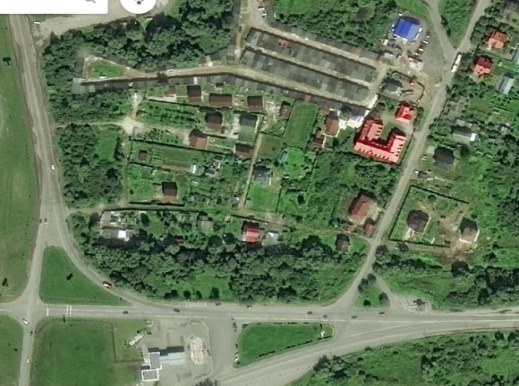 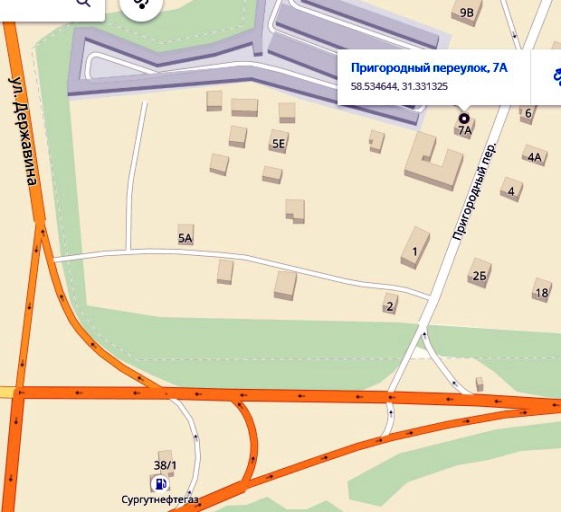 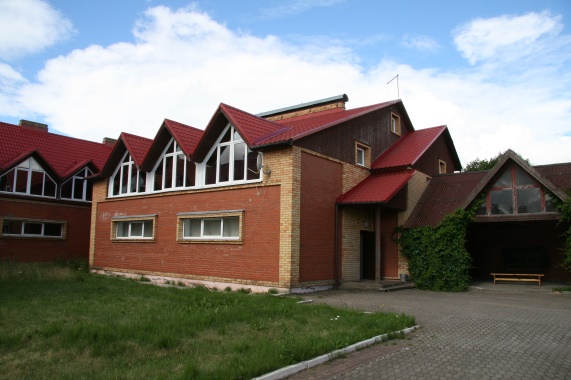 Удаленность центра района от Санкт-Петербурга -186 км, от Москвы - 500 км, от морского порта Санкт-Петербурга - 190 км, от грузового аэропорта Шереметьево - 500 км. Маршрут Новая Деревня - Великий Новгород занимает  в пути 9 минут. Расстояние по дороге составляет 5.3 км автобусного сообщения.Характеристика  земельных участков:- земельный участок с кадастровым номером  53:11:0300105:0368, расположенный по адресу: Новгородская область, Новгородский район, Савинское сельское поселение, д. Новая Деревня, пер. Пригородный, д.7а, Общая площадь 1479 кв. м; Категория земель - земли населенных пунктов, разрешенное использование: для эксплуатации базы отдыха- земельный участок с кадастровым номером  53:11:0300105:86, расположенный по адресу: Новгородская область, Новгородский район, Савинское сельское поселение, д. Новая Деревня, пер. Пригородный, д.7а, Общая площадь 1215 кв. м; Категория земель - земли населенных пунктов, Разрешенное использование: индивидуальное жилищное строительствоОписание недвижимого имущества:Удаленность центра района от Санкт-Петербурга -186 км, от Москвы - 500 км, от морского порта Санкт-Петербурга - 190 км, от грузового аэропорта Шереметьево - 500 км. Маршрут Новая Деревня - Великий Новгород занимает  в пути 9 минут. Расстояние по дороге составляет 5.3 км автобусного сообщения.Характеристика  земельных участков:- земельный участок с кадастровым номером  53:11:0300105:0368, расположенный по адресу: Новгородская область, Новгородский район, Савинское сельское поселение, д. Новая Деревня, пер. Пригородный, д.7а, Общая площадь 1479 кв. м; Категория земель - земли населенных пунктов, разрешенное использование: для эксплуатации базы отдыха- земельный участок с кадастровым номером  53:11:0300105:86, расположенный по адресу: Новгородская область, Новгородский район, Савинское сельское поселение, д. Новая Деревня, пер. Пригородный, д.7а, Общая площадь 1215 кв. м; Категория земель - земли населенных пунктов, Разрешенное использование: индивидуальное жилищное строительствоОписание недвижимого имущества:Удаленность центра района от Санкт-Петербурга -186 км, от Москвы - 500 км, от морского порта Санкт-Петербурга - 190 км, от грузового аэропорта Шереметьево - 500 км. Маршрут Новая Деревня - Великий Новгород занимает  в пути 9 минут. Расстояние по дороге составляет 5.3 км автобусного сообщения.Характеристика  земельных участков:- земельный участок с кадастровым номером  53:11:0300105:0368, расположенный по адресу: Новгородская область, Новгородский район, Савинское сельское поселение, д. Новая Деревня, пер. Пригородный, д.7а, Общая площадь 1479 кв. м; Категория земель - земли населенных пунктов, разрешенное использование: для эксплуатации базы отдыха- земельный участок с кадастровым номером  53:11:0300105:86, расположенный по адресу: Новгородская область, Новгородский район, Савинское сельское поселение, д. Новая Деревня, пер. Пригородный, д.7а, Общая площадь 1215 кв. м; Категория земель - земли населенных пунктов, Разрешенное использование: индивидуальное жилищное строительствоОписание недвижимого имущества:Удаленность центра района от Санкт-Петербурга -186 км, от Москвы - 500 км, от морского порта Санкт-Петербурга - 190 км, от грузового аэропорта Шереметьево - 500 км. Маршрут Новая Деревня - Великий Новгород занимает  в пути 9 минут. Расстояние по дороге составляет 5.3 км автобусного сообщения.Характеристика  земельных участков:- земельный участок с кадастровым номером  53:11:0300105:0368, расположенный по адресу: Новгородская область, Новгородский район, Савинское сельское поселение, д. Новая Деревня, пер. Пригородный, д.7а, Общая площадь 1479 кв. м; Категория земель - земли населенных пунктов, разрешенное использование: для эксплуатации базы отдыха- земельный участок с кадастровым номером  53:11:0300105:86, расположенный по адресу: Новгородская область, Новгородский район, Савинское сельское поселение, д. Новая Деревня, пер. Пригородный, д.7а, Общая площадь 1215 кв. м; Категория земель - земли населенных пунктов, Разрешенное использование: индивидуальное жилищное строительствоОписание недвижимого имущества:Удаленность центра района от Санкт-Петербурга -186 км, от Москвы - 500 км, от морского порта Санкт-Петербурга - 190 км, от грузового аэропорта Шереметьево - 500 км. Маршрут Новая Деревня - Великий Новгород занимает  в пути 9 минут. Расстояние по дороге составляет 5.3 км автобусного сообщения.Характеристика  земельных участков:- земельный участок с кадастровым номером  53:11:0300105:0368, расположенный по адресу: Новгородская область, Новгородский район, Савинское сельское поселение, д. Новая Деревня, пер. Пригородный, д.7а, Общая площадь 1479 кв. м; Категория земель - земли населенных пунктов, разрешенное использование: для эксплуатации базы отдыха- земельный участок с кадастровым номером  53:11:0300105:86, расположенный по адресу: Новгородская область, Новгородский район, Савинское сельское поселение, д. Новая Деревня, пер. Пригородный, д.7а, Общая площадь 1215 кв. м; Категория земель - земли населенных пунктов, Разрешенное использование: индивидуальное жилищное строительствоОписание недвижимого имущества:Удаленность центра района от Санкт-Петербурга -186 км, от Москвы - 500 км, от морского порта Санкт-Петербурга - 190 км, от грузового аэропорта Шереметьево - 500 км. Маршрут Новая Деревня - Великий Новгород занимает  в пути 9 минут. Расстояние по дороге составляет 5.3 км автобусного сообщения.Характеристика  земельных участков:- земельный участок с кадастровым номером  53:11:0300105:0368, расположенный по адресу: Новгородская область, Новгородский район, Савинское сельское поселение, д. Новая Деревня, пер. Пригородный, д.7а, Общая площадь 1479 кв. м; Категория земель - земли населенных пунктов, разрешенное использование: для эксплуатации базы отдыха- земельный участок с кадастровым номером  53:11:0300105:86, расположенный по адресу: Новгородская область, Новгородский район, Савинское сельское поселение, д. Новая Деревня, пер. Пригородный, д.7а, Общая площадь 1215 кв. м; Категория земель - земли населенных пунктов, Разрешенное использование: индивидуальное жилищное строительствоОписание недвижимого имущества:Удаленность центра района от Санкт-Петербурга -186 км, от Москвы - 500 км, от морского порта Санкт-Петербурга - 190 км, от грузового аэропорта Шереметьево - 500 км. Маршрут Новая Деревня - Великий Новгород занимает  в пути 9 минут. Расстояние по дороге составляет 5.3 км автобусного сообщения.Характеристика  земельных участков:- земельный участок с кадастровым номером  53:11:0300105:0368, расположенный по адресу: Новгородская область, Новгородский район, Савинское сельское поселение, д. Новая Деревня, пер. Пригородный, д.7а, Общая площадь 1479 кв. м; Категория земель - земли населенных пунктов, разрешенное использование: для эксплуатации базы отдыха- земельный участок с кадастровым номером  53:11:0300105:86, расположенный по адресу: Новгородская область, Новгородский район, Савинское сельское поселение, д. Новая Деревня, пер. Пригородный, д.7а, Общая площадь 1215 кв. м; Категория земель - земли населенных пунктов, Разрешенное использование: индивидуальное жилищное строительствоОписание недвижимого имущества:Характеристика имущества:Характеристика имущества:Характеристика имущества:Характеристика имущества:Характеристика имущества:Характеристика имущества:Характеристика имущества:Гостевой дом (нежилое здание)Гостевой дом (нежилое здание)Гостевой дом (нежилое здание)Гостевой дом (нежилое здание)Гостевой дом (нежилое здание)Гостевой дом (нежилое здание)Гостевой дом (нежилое здание)Год постройки19931993ПерекрытиядеревянныедеревянныедеревянныеНазначениеНежилоеНежилоеФундаментыБетонный ленточныйБетонный ленточныйБетонный ленточныйЭтажность11МусоропроводнетнетнетСтеныБрусчатые, облицованные снаружи силикатным кирпичомБрусчатые, облицованные снаружи силикатным кирпичомКрышашифернаяшифернаяшифернаяПерегородкидеревянныедеревянныеПрилегающая территорияБлагоустроена, асфальтобетон с2001 года, огорожена глухими ж/б плитами на ж/б столбах, охраняемая. Хозяйственные постройки (баня, беседка кирпичная)Благоустроена, асфальтобетон с2001 года, огорожена глухими ж/б плитами на ж/б столбах, охраняемая. Хозяйственные постройки (баня, беседка кирпичная)Благоустроена, асфальтобетон с2001 года, огорожена глухими ж/б плитами на ж/б столбах, охраняемая. Хозяйственные постройки (баня, беседка кирпичная)Площадь 117,2117,2Входная дверьДеревяннаяДеревяннаяДеревяннаяВысота потолка (м)2,302,30коммуникацииэлектричество, газ, канализация, водоснабжение центральное, горячее водоснабжение от калорифераэлектричество, газ, канализация, водоснабжение центральное, горячее водоснабжение от калорифераэлектричество, газ, канализация, водоснабжение центральное, горячее водоснабжение от калорифераОтопительные приборыРадиаторыРадиаторыОтоплениеот парового котла, камин.от парового котла, камин.от парового котла, камин.Фотографии:Фотографии:Фотографии:Фотографии:Фотографии:Фотографии:Фотографии: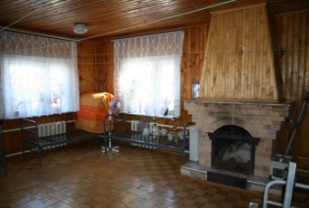 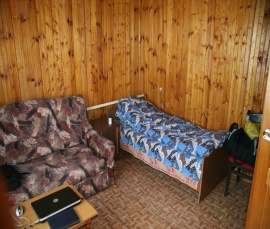 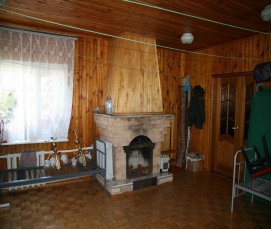 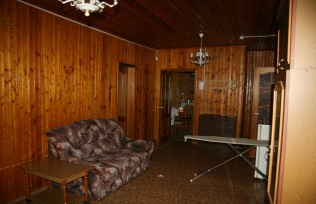 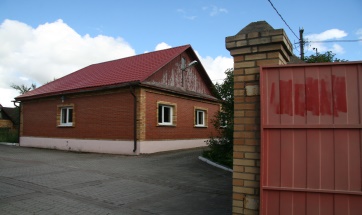 Гостевой мансардный домГостевой мансардный домГостевой мансардный домГостевой мансардный домГостевой мансардный домГостевой мансардный домГостевой мансардный домГод постройки19991999Перекрытияж/бж/бж/бНазначениеНежилоеНежилоеФундаментыБетонный, ленточныйБетонный, ленточныйБетонный, ленточныйЭтажность22МусоропроводнетнетнетСтеныкирпичкирпичКрышаондулинондулинондулинПерегородкикирпичныекирпичныеПрилегающая территорияБлагоустроена,  асфальтобетон, огорожена глухими ж/б плитами на ж/б столбах, охраняемая.Благоустроена,  асфальтобетон, огорожена глухими ж/б плитами на ж/б столбах, охраняемая.Благоустроена,  асфальтобетон, огорожена глухими ж/б плитами на ж/б столбах, охраняемая.Площадь 261,2261,2Входная дверьметаллическаяметаллическаяметаллическаяОтопительные приборырадиаторырадиаторыкоммуникацииОтопление от парового котла, электричество, газ, канализация, водоснабжение центральное, горячее водоснабжение от калорифера.Отопление от парового котла, электричество, газ, канализация, водоснабжение центральное, горячее водоснабжение от калорифера.Отопление от парового котла, электричество, газ, канализация, водоснабжение центральное, горячее водоснабжение от калорифера.Фотографии:Фотографии:Фотографии:Фотографии:Фотографии:Фотографии:Фотографии: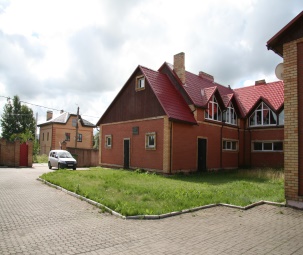 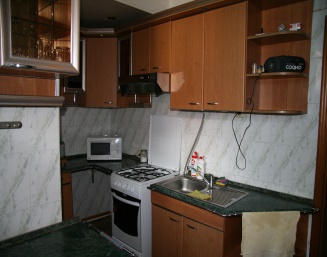 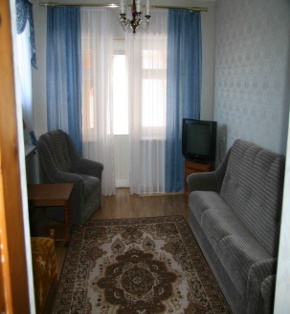 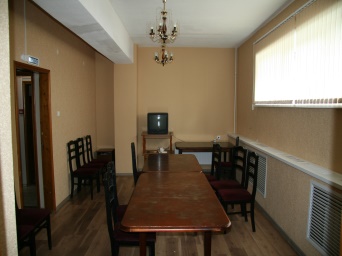 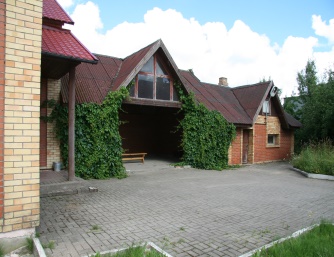 Объект незавершенного строительства, степень готовности объекта - 65Объект незавершенного строительства, степень готовности объекта - 65Объект незавершенного строительства, степень готовности объекта - 65Объект незавершенного строительства, степень готовности объекта - 65Объект незавершенного строительства, степень готовности объекта - 65Объект незавершенного строительства, степень готовности объекта - 65Объект незавершенного строительства, степень готовности объекта - 65Объект незавершенного строительства, степень готовности объекта - 65НазначениеНежилоеНежилоеПерекрытияПерекрытияж/бж/бж/бКрышаУтепленная, металлочерепица на деревянных стропилах и обрешеткеУтепленная, металлочерепица на деревянных стропилах и обрешеткеФундаментыФундаментыЛенточный из блоковЛенточный из блоковЛенточный из блоковЭтажность22СтеныСтеныКирпичКирпичКирпичПерегородкикирпичкирпичПрилегающая  территорияПрилегающая  территорияБлагоустроена, огорожена, охраняемаяБлагоустроена, огорожена, охраняемаяБлагоустроена, огорожена, охраняемаяПлощадь (кв.м.)550550Входная дверьВходная дверьметаллическаяметаллическаяметаллическаяФотографии:Фотографии:Фотографии:Фотографии:Фотографии:Фотографии:Фотографии:Фотографии: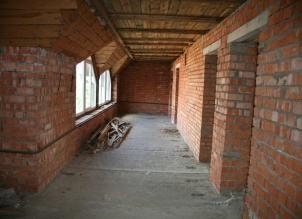 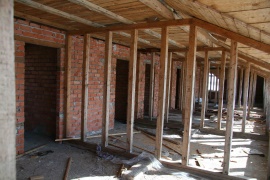 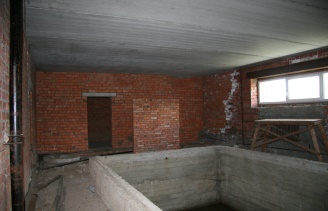 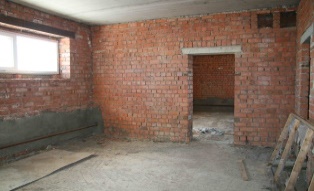 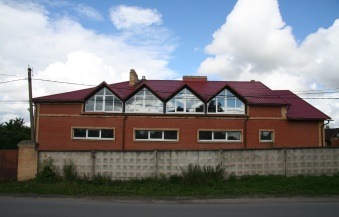 Претендент (физическое лицо) …………………………………………………………………………(Ф.И.О. полностью)Документ, удостоверяющий личность (паспорт) серия ….№ ……дата выдачи «….» …….. 20.…г. кем выдан……………………………………………………………код подразделения………..……..Контактный телефон: ………………………………… Адрес электронной почты: …………………………..Претендент (юридическое лицо / индивидуальный предприниматель) …………………………......………………………………………………………………………………………………………….......(наименование с указанием организационно-правовой формы)в лице ……………………………………………………………………………………………………..,(наименование должности, Ф.И.О. уполномоченного лица полностью)Руководитель …………………………………………………………………………………………….(Ф.И.О. полностью, должность)Контактный телефон: ………………………………… Адрес электронной почты: …………………………..Представитель Претендента (физическое лицо) …….……………………………………………….(Ф.И.О. полностью)Действует на основании доверенности от «….»…………20.….г., зарегистрированной в реестре 
за № ……………….Документ, удостоверяющий личность (паспорт) серия ….№ ……дата выдачи «….» …….. 20.…г. кем выдан .………………………………………….………………. код подразделения………..……..Контактный телефон: ………………………………… Адрес электронной почты: …………………………..Представитель Претендента (юридическое лицо / индивидуальный предприниматель) ………...………………………………………………………………………………………………………….......(наименование с указанием организационно-правовой формы)в лице ……………………………………………………………………………………………………..,(наименование должности, Ф.И.О. уполномоченного лица полностью)Руководитель ….………………………………………………………………………………………….(Ф.И.О. полностью, должность)Контактный телефон: ………………………………… Адрес электронной почты: …………………………..(наименование общества, представляющего информацию)(наименование общества, представляющего информацию)(наименование общества, представляющего информацию)(наименование общества, представляющего информацию)(наименование общества, представляющего информацию)(наименование общества, представляющего информацию)(наименование общества, представляющего информацию)(наименование общества, представляющего информацию)(наименование общества, представляющего информацию)(наименование общества, представляющего информацию)(наименование общества, представляющего информацию)(наименование общества, представляющего информацию)(наименование общества, представляющего информацию)(наименование общества, представляющего информацию)(наименование общества, представляющего информацию)(наименование общества, представляющего информацию)(наименование общества, представляющего информацию)(наименование общества, представляющего информацию)(наименование общества, представляющего информацию)(наименование общества, представляющего информацию)(наименование общества, представляющего информацию)(наименование общества, представляющего информацию)(наименование общества, представляющего информацию)(наименование общества, представляющего информацию)(наименование общества, представляющего информацию)(наименование общества, представляющего информацию)(наименование общества, представляющего информацию)*№ п/пНаименование контрагента
 (ИНН, вид деятельности)Наименование контрагента
 (ИНН, вид деятельности)Наименование контрагента
 (ИНН, вид деятельности)Наименование контрагента
 (ИНН, вид деятельности)Наименование контрагента
 (ИНН, вид деятельности)Наименование контрагента
 (ИНН, вид деятельности)Наименование контрагента
 (ИНН, вид деятельности)Наименование контрагента
 (ИНН, вид деятельности)Наименование контрагента
 (ИНН, вид деятельности)Наименование контрагента
 (ИНН, вид деятельности)* 
№ п/пИнформация о цепочке собственников контрагента, включая бенефициаров (в том числе, конечных)Информация о цепочке собственников контрагента, включая бенефициаров (в том числе, конечных)Информация о цепочке собственников контрагента, включая бенефициаров (в том числе, конечных)Информация о цепочке собственников контрагента, включая бенефициаров (в том числе, конечных)Информация о цепочке собственников контрагента, включая бенефициаров (в том числе, конечных)Информация о цепочке собственников контрагента, включая бенефициаров (в том числе, конечных)Информация о цепочке собственников контрагента, включая бенефициаров (в том числе, конечных)Информация о цепочке собственников контрагента, включая бенефициаров (в том числе, конечных)Информация о цепочке собственников контрагента, включая бенефициаров (в том числе, конечных)Информация о цепочке собственников контрагента, включая бенефициаров (в том числе, конечных)Информация о цепочке собственников контрагента, включая бенефициаров (в том числе, конечных)Информация о цепочке собственников контрагента, включая бенефициаров (в том числе, конечных)Информация о цепочке собственников контрагента, включая бенефициаров (в том числе, конечных)Информация о цепочке собственников контрагента, включая бенефициаров (в том числе, конечных)Информация о цепочке собственников контрагента, включая бенефициаров (в том числе, конечных)Информация о цепочке собственников контрагента, включая бенефициаров (в том числе, конечных)Информация о цепочке собственников контрагента, включая бенефициаров (в том числе, конечных)Информация о цепочке собственников контрагента, включая бенефициаров (в том числе, конечных)ИННИННОГРННаименование организацииНаименование организацииКод ОКВЭДФамилия, Имя, Отчество руководителяФамилия, Имя, Отчество руководителясерия и номер документа, удостоверяющего личность руководителясерия и номер документа, удостоверяющего личность руководителяИННОГРННаименование/ ФИОАдрес регистрациисерия и номер документа, удостоверяющего личность (для физического лица)Руководитель / участник / акционер / бенефициарРуководитель / участник / акционер / бенефициарРуководитель / участник / акционер / бенефициарРуководитель / участник / акционер / бенефициарРуководитель / участник / акционер / бенефициарРуководитель / участник / акционер / бенефициарРуководитель / участник / акционер / бенефициарИнформация о подтверждающих документах (наименование, реквизиты и т.д.)Информация о подтверждающих документах (наименование, реквизиты и т.д.)Информация о подтверждающих документах (наименование, реквизиты и т.д.)Информация о подтверждающих документах (наименование, реквизиты и т.д.)Информация о подтверждающих документах (наименование, реквизиты и т.д.)Информация о подтверждающих документах (наименование, реквизиты и т.д.)11.11.1.11.1.21.1.31.1.3.11.1.3.1…1.21.2.1…1.3…1.4…2.1* Примечание:* Примечание:* Примечание:* Примечание:* Примечание:1.1, 1.2 и т.д. - собственники контрагента по договору (собственники первого уровня)1.1, 1.2 и т.д. - собственники контрагента по договору (собственники первого уровня)1.1, 1.2 и т.д. - собственники контрагента по договору (собственники первого уровня)1.1, 1.2 и т.д. - собственники контрагента по договору (собственники первого уровня)1.1, 1.2 и т.д. - собственники контрагента по договору (собственники первого уровня)1.1, 1.2 и т.д. - собственники контрагента по договору (собственники первого уровня)1.1, 1.2 и т.д. - собственники контрагента по договору (собственники первого уровня)1.1, 1.2 и т.д. - собственники контрагента по договору (собственники первого уровня)1.1.2, 1.2.1, 1.2.2 и т.д. - собственники организаций 1.1 (собственники второго уровня)1.1.2, 1.2.1, 1.2.2 и т.д. - собственники организаций 1.1 (собственники второго уровня)1.1.2, 1.2.1, 1.2.2 и т.д. - собственники организаций 1.1 (собственники второго уровня)1.1.2, 1.2.1, 1.2.2 и т.д. - собственники организаций 1.1 (собственники второго уровня)1.1.2, 1.2.1, 1.2.2 и т.д. - собственники организаций 1.1 (собственники второго уровня)1.1.2, 1.2.1, 1.2.2 и т.д. - собственники организаций 1.1 (собственники второго уровня)1.1.2, 1.2.1, 1.2.2 и т.д. - собственники организаций 1.1 (собственники второго уровня)1.1.2, 1.2.1, 1.2.2 и т.д. - собственники организаций 1.1 (собственники второго уровня)и далее - по аналогичной схеме до конечного бенефициарного собственника  (пример: 1.1.3.1)и далее - по аналогичной схеме до конечного бенефициарного собственника  (пример: 1.1.3.1)и далее - по аналогичной схеме до конечного бенефициарного собственника  (пример: 1.1.3.1)и далее - по аналогичной схеме до конечного бенефициарного собственника  (пример: 1.1.3.1)и далее - по аналогичной схеме до конечного бенефициарного собственника  (пример: 1.1.3.1)и далее - по аналогичной схеме до конечного бенефициарного собственника  (пример: 1.1.3.1)и далее - по аналогичной схеме до конечного бенефициарного собственника  (пример: 1.1.3.1)и далее - по аналогичной схеме до конечного бенефициарного собственника  (пример: 1.1.3.1)№ п\пНаименованиеКол-волистовИтого количество листовПРОДАВЕЦАО «Газпром газораспределение Великий Новгород»173015, г. Великий Новгород, ул. Загородная, д.2, корп.2,ИНН 5321039753, КПП 532101001,ОГРН 1025300780812,р/с 40702810200010000753 в Центральном филиале АБ «РОССИЯ» г. Москва,к/с 30101810145250000220 БИК 044525220, _____________________ /_____________/м.п.ПОКУПАТЕЛЬ_____________________________________________________________________________________________________________________________________________________________________________________________________________________________________________________________________________________________________________________________ /_______________/№Инвентарный
номерНаименованиеНаименование имущества, кадастровый (условный) номер, по свидетельствуНаименование основного средства, в соответствии с бухгалтерским учетомНомер и дата записи в ЕГРПЦена, без НДС (руб.)Цена, с НДС (руб.)1У100073Гостевой дом площадью 117,2 кв.мГостевой дом (нежилое здание), общая площадь 117,2 кв.м., кадастровый (или условный) номер 53:11:0300105:0368:0405098\28\В, инв. № У100024. Адрес (местоположение): Новгородская область, Новгородский район, д. Новая Деревня, пер. Пригородный, д. 7АГостевой дом с хозпостройками на территории базы отдыха в д. Новая№ 53-53-01/017/2006-583 от 06.04.20062У100024Гостевой мансардный дом площадью 261,2 кв.мГостевой мансардный дом, назначение: нежилое. Площадь: 261,2 кв.м. Кадастровый (или условный) номер: 53:11:0300105:2203, инв. № У100073 Адрес (местоположение): Новгородская область, Новгородский район, д. Новая Деревня, пер. Пригородный, д. 7АГостевой мансардный дом – база отдыха «Новая деревня»№ 53-53-01/017/2006-584 от 06.04.20063Объект незавершенного строительстваОбъект незавершенного строительства площадью 550,0 кв.мОбъект незавершенного строительства, площадь 550 кв.м., степень готовности 65%. Кадастровый (или условный) номер: 53:11:0300105:2618. Адрес (местоположение): Новгородская область, Новгородский район, д. Новая Деревня, пер. Пригородный, д. 7АУчебный корпус в Новой деревне№ 53-53/010-53/223/014/2015-227/1 от 20.05.2015№Инвентар-ный
номерНаименование имуществаНаименование основного средства, в соответствии с бухгалтерским учетомМестоположение имущества (адрес)Кол-во, шт.Цена, без НДС  (руб.)Цена, с НДС (руб.)1У100088 БаняБаня на базе отдыха «Новая деревня». Новгородская область,  Новгородский район, д. Новая Деревня, пер. Пригородный, д.7а12У203026  Беседка кирпичнаяБеседка кирпичная на базе отдыха «Новая деревня»Новгородская область,  Новгородский район, д. Новая Деревня, пер. Пригородный, д.7а13У202012Покрытие 	площадки 	стабилизированными 	вяжущими 	материалами (благоустройство территории на базе отдыха), инв. № У202012Покрытие площадки стабилизированными вяжущими материалами (благоустройство территории на базе отдыха)Новгородская область,  Новгородский район, д. Новая Деревня, пер. Пригородный, д.7а14  У12017194Сооружение деревянное дровяник 3*3 м, инв. № У12017194Сооружение деревянное дровяник 3*3 м.Новгородская область,  Новгородский район, д. Новая Деревня, пер. Пригородный, д.7а15У12014007Ограждение ж/б плиты L-204м, № У12014007Ограждение ж/б плиты L-204 м Новгородская область,  Новгородский район, д. Новая Деревня, пер. Пригородный, д.7а16У400015Котел lb-46 в к-те с горелкой em и фильтром fco, инв. № У400015Котел lb-46 в к-те с горелкой em и фильтром fco Новгородская область,  Новгородский район, д. Новая Деревня, пер. Пригородный, д.7а17У416025Кондиционер Samsung sh-09-zw8+sh09zw8x, инв. № У416025Кондиционер Samsung sh-09-zw8+sh09zw8x Новгородская область,  Новгородский район, д. Новая Деревня, пер. Пригородный, д.7а18У700215Кухонный гарнитур, инв. № У700215Кухонный гарнитур Новгородская область,  Новгородский район, д. Новая Деревня, пер. Пригородный, д.7а19У700475  Зеркало в раме 1500х1000, инв. № У700475 Зеркало в раме 1500х1000 Новгородская область,  Новгородский район, д. Новая Деревня, пер. Пригородный, д.7а110У700508  Зеркало в раме 1500х1000, инв. № У700508 Зеркало в раме 1500х1000 Новгородская область,  Новгородский район, д. Новая Деревня, пер. Пригородный, д.7а111У700512  Зеркало в раме 1500х1000, инв. № У700512 Зеркало в раме 1500х1000 Новгородская область,  Новгородский район, д. Новая Деревня, пер. Пригородный, д.7а112У701425Котел Vitopend-100, инв. № У701425Котел Vitopend-100 Новгородская область,  Новгородский район, д. Новая Деревня, пер. Пригородный, д.7а113up-000413Система охранно-пожарной сигнализации в помещениях базы отдыха в Новой Деревне, инв. № up-000413Система охранно-пожарной сигнализации в помещениях базы отдыха в Новой Деревне Новгородская область,  Новгородский район, д. Новая Деревня, пер. Пригородный, д.7а114У12007012Жалюзи вертикальные Союз, инв. № У12007012Жалюзи вертикальные Союз Новгородская область,  Новгородский район, д. Новая Деревня, пер. Пригородный, д.7а115У12007013Жалюзи вертикальные Союз, инв. № У12007013Жалюзи вертикальные Союз Новгородская область,  Новгородский район, д. Новая Деревня, пер. Пригородный, д.7а116У12007014Жалюзи вертикальные Союз, инв. № У12007014Жалюзи вертикальные Союз Новгородская область,  Новгородский район, д. Новая Деревня, пер. Пригородный, д.7а117У12007015Жалюзи вертикальные Союз, инв. № У12007015Жалюзи вертикальные Союз Новгородская область,  Новгородский район, д. Новая Деревня, пер. Пригородный, д.7а118У90008020Зеркало, инв. № У90008020Зеркало Новгородская область,  Новгородский район, д. Новая Деревня, пер. Пригородный, д.7а119У12015040Плита газовая Hansa FCMW 51001010, инв. № У12015040 Плита газовая Hansa FCMW 51001010 Новгородская область,  Новгородский район, д. Новая Деревня, пер. Пригородный, д.7а120У12015041Плита газовая Mora MGN 51123 FW, инв. № У12015041 Плита газовая Mora MGN 51123 FWНовгородская область,  Новгородский район, д. Новая Деревня, пер. Пригородный, д.7а121У90028004Ящик, инв. № У90028004Ящик Новгородская область,  Новгородский район, д. Новая Деревня, пер. Пригородный, д.7а122№ У301018  Внутреннее газоснабжение базы отдыха в Новой деревне, инв. № У301018  Внутреннее газоснабжение базы отдыха в Новой деревне, Новгородская область,  Новгородский район, д. Новая Деревня, пер. Пригородный, д.7а123№ У301020Внутреннее газоснабжение гостевого дома в п. Новая деревня, инв. № У301020Внутреннее газоснабжение гостевого дома в п. Новая деревня, Новгородская область,  Новгородский район, д. Новая Деревня, пер. Пригородный, д.7а1№Инвентарный
номерНаименование имуществаНаименование имущества, кадастровый (условный) номер, по свидетельствуНаименование основного средства, в соответствии с бухгалтерским учетомНомер и дата записи в ЕГРП, свидетельствоЦена, НДС не обл. (руб.)1У100098Земельный участок площадью 1 479,0 кв. мЗемельный участок. Категория земель: земли населенных пунктов, разрешенное использование: для размещения домов отдыха, пансионатов, кемпингов. Площадь: общая 1 479 кв. м. Кадастровый номер: 53:11:0300105:0368. Адрес (местоположение): Новгородская область, Новгородский район, д. Новая Деревня, пер. Пригородный, д. 7А  земельный участок новая деревня, пер.Пригородный, д. 7а № 53-53-10/003/2006-237      от 29.12.20062У100081   Земельный участок площадью 1 215,0 кв. мЗемельный участок. Категория земель: земли населенных пунктов, разрешенное использование: под учебный центр. Площадь: общая 1 215 кв. м. Кадастровый номер: 53:11:0300105:86, инв. № У100081. Адрес (местоположение): Новгородская область, Новгородский район, д. Новая Деревня, пер. Пригородный, д. 7Аземельный участок в дер.НоваясвидетельствоРФ-XIII НОО-225-813 № 933263 от 16.08.1996ПРОДАВЕЦАО «Газпром газораспределение Великий Новгород»_____________________________________________ /____________/м.п.ПОКУПАТЕЛЬ_____________________________________________________________________ /____________/№Инвентарный
номерНаименованиеНаименование имущества, кадастровый (условный) номер, по свидетельствуНаименование основного средства, в соответствии с бухгалтерским учетомНомер и дата записи в ЕГРПЦена, без НДС (руб.)Цена, с НДС (руб.)1У100073Гостевой дом площадью 117,2 кв.мГостевой дом (нежилое здание), общая площадь 117,2 кв.м., кадастровый (или условный) номер 53:11:0300105:0368:0405098\28\В, инв. № У100024. Адрес (местоположение): Новгородская область, Новгородский район, д. Новая Деревня, пер. Пригородный, д. 7АГостевой дом с хозпостройками на территории базы отдыха в д. Новая№ 53-53-01/017/2006-583 от 06.04.20062У100024Гостевой мансардный дом площадью 261,2 кв.мГостевой мансардный дом, назначение: нежилое. Площадь: 261,2 кв.м. Кадастровый (или условный) номер: 53:11:0300105:2203, инв. № У100073 Адрес (местоположение): Новгородская область, Новгородский район, д. Новая Деревня, пер. Пригородный, д. 7АГостевой мансардный дом – база отдыха «Новая деревня»№ 53-53-01/017/2006-584 от 06.04.20063Объект незавершенного строительстваОбъект незавершенного строительства площадью 550,0 кв.мОбъект незавершенного строительства, площадь 550 кв.м., степень готовности 65%. Кадастровый (или условный) номер: 53:11:0300105:2618. Адрес (местоположение): Новгородская область, Новгородский район, д. Новая Деревня, пер. Пригородный, д. 7АУчебный корпус в Новой деревне№ 53-53/010-53/223/014/2015-227/1 от 20.05.2015№Инвентар-ный
номерНаименование имуществаНаименование основного средства, в соответствии с бухгалтерским учетомМестоположение имущества (адрес)Кол-во, шт.Цена, без НДС  (руб.)Цена, с НДС (руб.)1У100088 БаняБаня на базе отдыха «Новая деревня». Новгородская область,  Новгородский район, д. Новая Деревня, пер. Пригородный, д.7а12У203026  Беседка кирпичнаяБеседка кирпичная на базе отдыха «Новая деревня»Новгородская область,  Новгородский район, д. Новая Деревня, пер. Пригородный, д.7а13У202012Покрытие 	площадки 	стабилизированными 	вяжущими 	материалами (благоустройство территории на базе отдыха), инв. № У202012Покрытие площадки стабилизированными вяжущими материалами (благоустройство территории на базе отдыха)Новгородская область,  Новгородский район, д. Новая Деревня, пер. Пригородный, д.7а14  У12017194Сооружение деревянное дровяник 3*3 м, инв. № У12017194Сооружение деревянное дровяник 3*3 м.Новгородская область,  Новгородский район, д. Новая Деревня, пер. Пригородный, д.7а15У12014007Ограждение ж/б плиты L-204м, № У12014007Ограждение ж/б плиты L-204 м Новгородская область,  Новгородский район, д. Новая Деревня, пер. Пригородный, д.7а16У400015Котел lb-46 в к-те с горелкой em и фильтром fco, инв. № У400015Котел lb-46 в к-те с горелкой em и фильтром fco Новгородская область,  Новгородский район, д. Новая Деревня, пер. Пригородный, д.7а17У416025Кондиционер Samsung sh-09-zw8+sh09zw8x, инв. № У416025Кондиционер Samsung sh-09-zw8+sh09zw8x Новгородская область,  Новгородский район, д. Новая Деревня, пер. Пригородный, д.7а18У700215Кухонный гарнитур, инв. № У700215Кухонный гарнитур Новгородская область,  Новгородский район, д. Новая Деревня, пер. Пригородный, д.7а19У700475  Зеркало в раме 1500х1000, инв. № У700475 Зеркало в раме 1500х1000 Новгородская область,  Новгородский район, д. Новая Деревня, пер. Пригородный, д.7а110У700508  Зеркало в раме 1500х1000, инв. № У700508 Зеркало в раме 1500х1000 Новгородская область,  Новгородский район, д. Новая Деревня, пер. Пригородный, д.7а111У700512  Зеркало в раме 1500х1000, инв. № У700512 Зеркало в раме 1500х1000 Новгородская область,  Новгородский район, д. Новая Деревня, пер. Пригородный, д.7а112У701425Котел Vitopend-100, инв. № У701425Котел Vitopend-100 Новгородская область,  Новгородский район, д. Новая Деревня, пер. Пригородный, д.7а113up-000413Система охранно-пожарной сигнализации в помещениях базы отдыха в Новой Деревне, инв. № up-000413Система охранно-пожарной сигнализации в помещениях базы отдыха в Новой Деревне Новгородская область,  Новгородский район, д. Новая Деревня, пер. Пригородный, д.7а114У12007012Жалюзи вертикальные Союз, инв. № У12007012Жалюзи вертикальные Союз Новгородская область,  Новгородский район, д. Новая Деревня, пер. Пригородный, д.7а115У12007013Жалюзи вертикальные Союз, инв. № У12007013Жалюзи вертикальные Союз Новгородская область,  Новгородский район, д. Новая Деревня, пер. Пригородный, д.7а116У12007014Жалюзи вертикальные Союз, инв. № У12007014Жалюзи вертикальные Союз Новгородская область,  Новгородский район, д. Новая Деревня, пер. Пригородный, д.7а117У12007015Жалюзи вертикальные Союз, инв. № У12007015Жалюзи вертикальные Союз Новгородская область,  Новгородский район, д. Новая Деревня, пер. Пригородный, д.7а118У90008020Зеркало, инв. № У90008020Зеркало Новгородская область,  Новгородский район, д. Новая Деревня, пер. Пригородный, д.7а119У12015040Плита газовая Hansa FCMW 51001010, инв. № У12015040 Плита газовая Hansa FCMW 51001010 Новгородская область,  Новгородский район, д. Новая Деревня, пер. Пригородный, д.7а120У12015041Плита газовая Mora MGN 51123 FW, инв. № У12015041 Плита газовая Mora MGN 51123 FWНовгородская область,  Новгородский район, д. Новая Деревня, пер. Пригородный, д.7а121У90028004Ящик, инв. № У90028004Ящик Новгородская область,  Новгородский район, д. Новая Деревня, пер. Пригородный, д.7а122№ У301018  Внутреннее газоснабжение базы отдыха в Новой деревне, инв. № У301018  Внутреннее газоснабжение базы отдыха в Новой деревне, Новгородская область,  Новгородский район, д. Новая Деревня, пер. Пригородный, д.7а123№ У301020Внутреннее газоснабжение гостевого дома в п. Новая деревня, инв. № У301020Внутреннее газоснабжение гостевого дома в п. Новая деревня, Новгородская область,  Новгородский район, д. Новая Деревня, пер. Пригородный, д.7а1№Инвентарный
номерНаименование имуществаНаименование имущества, кадастровый (условный) номер, по свидетельствуНаименование основного средства, в соответствии с бухгалтерским учетомНомер и дата записи в ЕГРП, свидетельствоЦена, НДС не обл. (руб.)1У100098Земельный участок площадью 1 479,0 кв. мЗемельный участок. Категория земель: земли населенных пунктов, разрешенное использование: для размещения домов отдыха, пансионатов, кемпингов. Площадь: общая 1 479 кв. м. Кадастровый номер: 53:11:0300105:0368. Адрес (местоположение): Новгородская область, Новгородский район, д. Новая Деревня, пер. Пригородный, д. 7А  земельный участок новая деревня, пер.Пригородный, д. 7а № 53-53-10/003/2006-237      от 29.12.20062У100081   Земельный участок площадью 1 215,0 кв. мЗемельный участок. Категория земель: земли населенных пунктов, разрешенное использование: под учебный центр. Площадь: общая 1 215 кв. м. Кадастровый номер: 53:11:0300105:86, инв. № У100081. Адрес (местоположение): Новгородская область, Новгородский район, д. Новая Деревня, пер. Пригородный, д. 7Аземельный участок в дер.НоваясвидетельствоРФ-XIII НОО-225-813 № 933263 от 16.08.1996ПРОДАВЕЦПОКУПАТЕЛЬПРОДАВЕЦАО «Газпром газораспределение Великий Новгород»_____________________________________________ /____________/м.п.ПОКУПАТЕЛЬ_____________________________________________________________________ /____________/